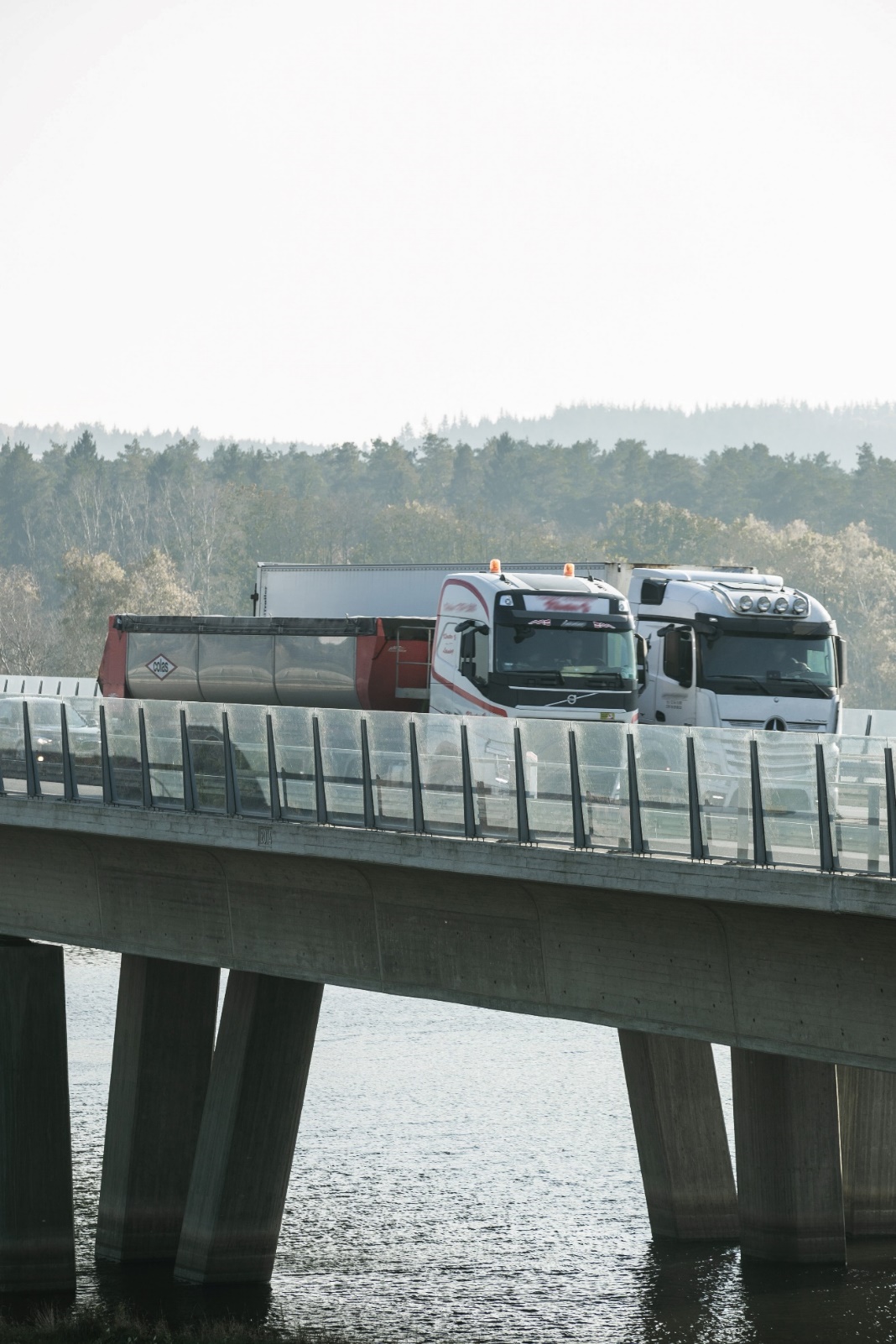 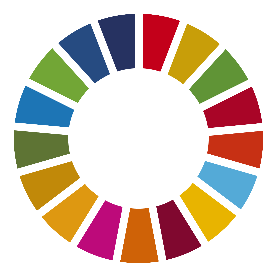 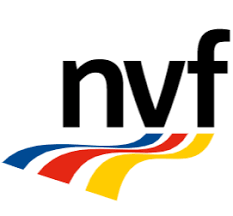 Overskrift 1Indsæt tekstOverskrift 2Indsæt tekstOverskrift 3Indsæt tekst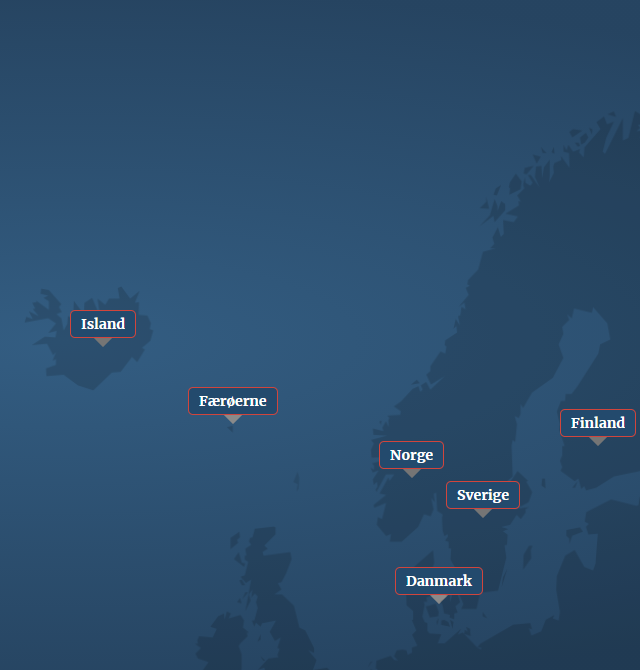 ArbejdsgruppeArbejdsgruppePubliceringsdatoSkriv navn på arbejdsgruppe herSkriv navn på arbejdsgruppe herdd.mm.yyTitelTitelSider:Skriv titel på rapporten her Skriv titel på rapporten her Indsæt sidetalUdarbejdet afUdarbejdet afUdarbejdet afUdarbejdet afFornavn Efternavn, Titel, VirksomhedFornavn Efternavn, Titel, VirksomhedFornavn Efternavn, Titel, VirksomhedFornavn Efternavn, Titel, VirksomhedFornavn Efternavn, Titel, VirksomhedFornavn Efternavn, Titel, VirksomhedFornavn Efternavn, Titel, VirksomhedFornavn Efternavn, Titel, VirksomhedFornavn Efternavn, Titel, VirksomhedSummarySummarySummarySummarySkriv summary af rapporten herSkriv summary af rapporten herSkriv summary af rapporten herSkriv summary af rapporten herUdbytteUdbytteUdbytteUdbytteBeskriv hvad udbyttet af arbejdet har væretBeskriv hvad udbyttet af arbejdet har væretBeskriv hvad udbyttet af arbejdet har væretBeskriv hvad udbyttet af arbejdet har væretNordisk Vejforum (NVF)NVF har afdelinger i: Danmark, Finland, Færøerne, Island, Norge og Sverige.Ledelsen af NVF går på skift mellem landene. Ledende land 2020-2024: Danmark Nordisk Vejforum (NVF)C/OVejdirektoratet
Carsten Niebuhrs Gade 43 5. sal1577 København V
NVF@vd.dk NVF er et offentlig- privat branchesamarbejde med over 300 medlemsvirksomheder i Norden.NVFs opgave er at dele og udvikle viden og best practices inden for vej- og transportsektoren. Det sker i NVFs arbejdsgrupper, som er nedsat for en kortere eller længere periode. NVF arbejder i perioder på fire år. I den nuværende periode, 2020-2024, er det strategiske grundlag for periodens arbejde FN’s verdensmål for en mere bæredygtig udvikling. 